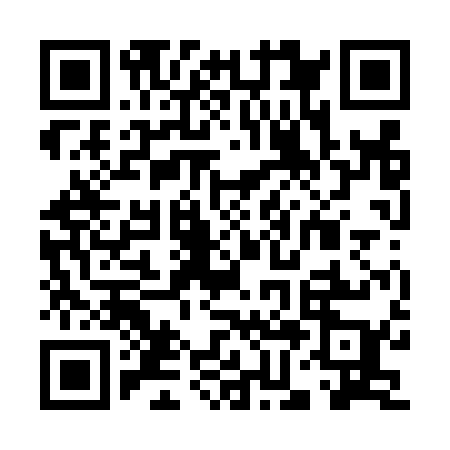 Ramadan times for Leinster, AustraliaMon 11 Mar 2024 - Wed 10 Apr 2024High Latitude Method: NonePrayer Calculation Method: Muslim World LeagueAsar Calculation Method: ShafiPrayer times provided by https://www.salahtimes.comDateDayFajrSuhurSunriseDhuhrAsrIftarMaghribIsha11Mon4:374:375:5612:073:376:186:187:3212Tue4:384:385:5612:073:366:176:177:3113Wed4:384:385:5712:073:366:166:167:3014Thu4:394:395:5812:063:356:156:157:2915Fri4:404:405:5812:063:356:146:147:2816Sat4:404:405:5912:063:346:136:137:2617Sun4:414:415:5912:063:336:126:127:2518Mon4:414:416:0012:053:336:106:107:2419Tue4:424:426:0012:053:326:096:097:2320Wed4:434:436:0112:053:326:086:087:2221Thu4:434:436:0112:043:316:076:077:2022Fri4:444:446:0212:043:306:066:067:1923Sat4:444:446:0212:043:306:056:057:1824Sun4:454:456:0312:033:296:046:047:1725Mon4:464:466:0312:033:286:026:027:1626Tue4:464:466:0412:033:286:016:017:1527Wed4:474:476:0512:033:276:006:007:1328Thu4:474:476:0512:023:265:595:597:1229Fri4:484:486:0612:023:265:585:587:1130Sat4:484:486:0612:023:255:575:577:1031Sun4:494:496:0712:013:245:565:567:091Mon4:494:496:0712:013:235:555:557:082Tue4:504:506:0812:013:235:535:537:073Wed4:504:506:0812:013:225:525:527:064Thu4:514:516:0912:003:215:515:517:055Fri4:514:516:0912:003:215:505:507:036Sat4:524:526:1012:003:205:495:497:027Sun4:524:526:1011:593:195:485:487:018Mon4:534:536:1111:593:185:475:477:009Tue4:534:536:1111:593:185:465:466:5910Wed4:544:546:1211:593:175:455:456:58